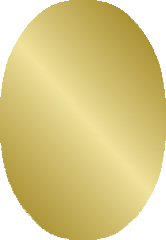 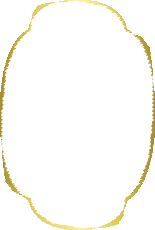 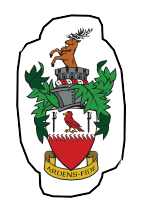 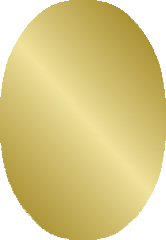 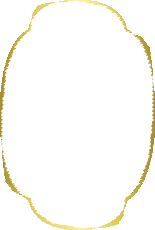 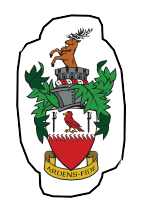 Jeff DobsonPLANNING AND CODES DIRECTORMichael Rinehart BUILDING CODES OFFICIAL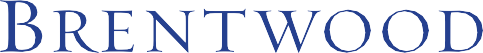 PLANNING AND C ODES Todd Petrowski SENIOR CITY PLANNERAllison Roberts PLANNER  IAGENDA FOR THE REGULAR MEETING OF THEBRENTWOOD PLANNING COMMISSION BRENTWOOD CITY HALLCall to OrderRoll CallPledge of Allegiance to the FlagApproval or correction of the minutes from the  regular meeting.Comments from Citizens -- Public comments will be allowed for all regular agenda items and items removed from the consent agenda. Upon being recognized by the Chair, any person wishing to speak shall state his/her name and address and limit comments to the agenda item being discussed.BPC2205-001	Minor Site Plan Alteration – Wilson Bank and Trust FKA First Bank, AmSouth Bank, Lot 1, 5029 Harpeth Drive, Zoning C-4 – Applicant: Mr. Jeff Hall, The Hall Group, LLC, 520 Five Oaks Boulevard, Lebanon, TN 37087BPC2205-002	Minor Site Plan Alteration – Best Buy, Brentwood I-65 Park, Lot 3, 1600 Galleria Boulevard, Zoning C-3 – Applicant: Mr. Jack Wood, MJM Architects, 2948 Sidco Drive, Nashville, TN 37204BPC2205-005	Revised Hillside Protection Site Plan Review, Pool – Witherspoon Subdivision, Section 4, Lot 45, 9248 Lehigh Drive, Zoning OSRD – Applicant: Mr. Jason Shapiro, Perfect7 Pools, 711 Braemere Drive, Franklin, TN 37064BPC2205-006	Revised Final Plat – Witherspoon Subdivision, Section 7 Lot 23, 9304 Edenwilde Drive, Zoning OSRD – Applicant: Ms. Amanda Reed, Ragan Smith, PO Box 60070, Nashville, TN 37206BPC2205-008	Revised Hillside Protection Site Plan Review – Brentwood Hills Subdivision, Lot 22, 5105 Jackson Lane, Zoning R-2 – Applicant: Mr. Brent Presley, 5105 Jackson Lane, Brentwood, TN 37027BPC2206-002 	Extension of Plat Approval – Brentwood Hills Subdivision Lot 95, 1118 Longstreet Circle, Zoning R-2 – Applicant:  101 Construction Management, 761 Old Hickory Blvd., Suite 104, Brentwood, TN  37027BPC2206-005	Revised Master Plan -- New Hope Community Church, 605 Wilson Pike, Zoning SI-1 – Applicant:  Mr. Todd Craver, New Hope Community Church, 605 Wilson Pike, Brentwood, TN  37027 BPC2206-006	Minor Site Plan Alteration – Stonehenge Subdivision, Replacement of Monument Sign, Zoning AR – Mr. Thomas Spencer, 1400 Yorkshire Drive, Brentwood, TN  37027 Note -- All matters listed under the Consent Agenda are considered to be routine and will be enacted upon one motion. There will be no separate discussion of these items unless a Planning Commission member so requests, in which case it will be removed from the Consent Agenda and considered separately. Additionally, any citizen or agenda applicant present may request that consideration be given by the Planning Commission to remove an item from the Consent Agenda so that discussion may be held on that item.RESOLUTION 2022-20 - A RESOLUTION CALLING FOR A PUBLIC HEARING ON THE PROPOSED ANNEXATION OF TERRITORY BY OWNER CONSENT AND THE PLAN OF SERVICES FOR SAID TERRITORY, LOCATED ON THE NORTH AND SOUTH SIDES OF SAM DONALD ROAD WITHIN THE URBAN GROWTH BOUNDARYORDINANCE 2022-05 - AN ORDINANCE REZONING PROPERTY LOCATED AT 2 MARYLAND WAY FROM C-1 (COMMERCIAL-OFFICE) TO C-2 (COMMERCIAL-RETAIL)ORDINANCE 2022-07	AN ORDINANCE OF THE CITY OF BRENTWOOD, TENNESSEE PROVIDING THAT THE CODE OF ORDINANCES OF THE CITY OF BRENTWOOD BE AMENDED BY REVISING SECTION 78-5(d)(2) IN REGARD TO NONCONFORMING STRUCTURES BPC2204-004	Minor Site Plan Alteration - Change Dermatology, 7065 Moores Lane, Suite 100, Zoning C-3 – Applicant: Mr. Matt McGraw, Change Dermatology, 7065 Moores Lane, Suite 100, Brentwood, TN 37027BPC2204-013	Revised Preliminary Plan – Primm Farm, 8318 Moores Lane, Zoning OSRD – Applicant: Mr. Matt Bryant, M2 Group, LLC, PO Box 848, Franklin, TN 37065BPC2205-003	Revised Preliminary Plan – Fish Split Log Subdivision, 9720 Split Log Road, Zoning R-2 – Applicant: Ms. Kelsey Henderson, T-Square Engineering, Inc., 1329 W. Main Street, Franklin, TN 37064BPC2205-007	Revised Hillside Protection Site Plan Review – Seab Tuck Subdivision, Lot 2, 6790 Sawyer Road, Zoning R-2 – Applicant: Mr. David Geiger, The Home Expert Construction Company, LLC, 1413 Quail Run, Nashville, TN 37214BPC2205-009	Revised Preliminary Plan – Bella Collina Subdivision, 9634 Concord Road, Zoning R-2 – Applicant: Ms. Amanda Reed, RaganSmith, PO Box 60070, Nashville, TN 37206Monthly Security Report -- Planning & Codes Monthly Report –   City calendar		Donald J. Dobson, Secretary		Date Anyone requesting accommodations due to disabilities should contact Ms. April Curlin, ADA Coordinator, before the meeting at 615.371.0060.